DogWorks presents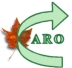 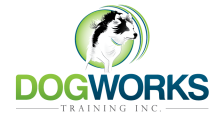 CARO RALLY OBEDIENCEJUDGING SEMINAR Friday, May 5th, 20176:00PM – 9:00 PMHoliday Inn Express Langley8750 204 St, Langley, BC V1M 2Y5Phone: (604) 882-2000This seminar is open to current judges; those interested in becoming judges and participants interested in learning and gaining deeper knowledge how exercises are judged.*** If you are interested in becoming a judge please read the following webpage:**http://www.canadianrallyo.ca/page/Judging_RequirementsRequirements do NOT need to be completed in the order listed. This clinic is a requirement to becoming a CARO judge.  Shadow judging, another requirement, will be available for all rounds of the related trial being held at HIGHRUN DOG SPORTS, MAY 6TH & 7TH. Please see the trial premium for shadow judging registration information. Participants should know the rules and regulations pertaining to CARO levels, including Working Class.NO DOGS PLEASE 
As this is an evening seminar, please feel free to bring your dinner or snack. Beverages will be provided.Clinician: PATRICIA HUNTCurrently I am owned by 3 Golden Retrievers.  We began our CARO adventure in 2004 when my now 14 year old Golden and I entered our first trial after having been introduced to the sport at Camp Dogwould by Judy Miller.  My two oldest dogs have now earned their CRS and I recently began competing with my puppy who is the son of my 11 year old boy.  I have been judging Rally Obedience since 2011 and am approved for all levels in CARO and CKC.  In 2016, I became a member of the CARO BOD as director for Ontario.When not playing with my dogs and doggy friends I work as an Operating Engineer for Ontario Power Generation near Kingston, Ontario where I have been for the past 28 years.JUDGES SEMINAR REGISTRATION FORMFree to 2017 CARO Members and Judges		$25.00 + GST for other attendeesName: Name: Name: Address:  Address:  Address:  City:  Province:   Postal Code:  


          Phone:	          	E-mail:     
          E-mail:     
          Fee Enclosed :Member # :Member # :